	First Article Inspection Report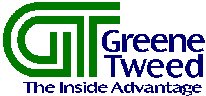 	First Article Inspection Report	First Article Inspection Report	First Article Inspection Report	First Article Inspection Report	First Article Inspection Report	First Article Inspection Report	First Article Inspection Report	First Article Inspection Report	First Article Inspection Report	First Article Inspection Report	First Article Inspection Report	First Article Inspection Report	First Article Inspection Report	First Article Inspection ReportPart InformationPart InformationPart InformationPart InformationPart InformationPart InformationPart InformationPart InformationPart InformationPart InformationPart InformationPart InformationPart InformationPart InformationPart Information  Part Number:  Part Number:  Revision:  Revision:  PO/WO Number:  Part Description:  Part Description:  Part Description:  Purpose:  Purpose:  Purpose:  Purpose:  Purpose:  Purpose:  Purpose: New GTC Part New GTC Part New GTC Part New GTC Part New GTC Part Revised GTC Part Revised GTC Part Revised GTC Part  Purpose:  Purpose:  Purpose:  Purpose:  Purpose:  Purpose:  Purpose: New Supplier New Supplier New Supplier New Supplier New Supplier Process/ Material Change Process/ Material Change Process/ Material ChangeNumber of Sheets Attached:Number of Sheets Attached:Number of Sheets Attached:Number of Sheets Attached:Number of Sheets Attached:Supplier InformationSupplier InformationSupplier InformationSupplier InformationSupplier InformationSupplier InformationSupplier InformationSupplier InformationSupplier InformationSupplier InformationSupplier InformationSupplier InformationSupplier InformationSupplier InformationSupplier Information  Supplier Name/Cost Center  Supplier Name/Cost Center  Supplier Name/Cost Center  Supplier Name/Cost Center  Supplier Name/Cost Center  Supplier Name/Cost Center  Supplier Approval Signature:  Supplier Approval Signature:  Supplier Approval Signature:  Supplier Approval Signature:  Supplier Approval Signature:  Supplier Approval Signature:  Supplier Approval Signature:Date:Date:  Comments:   Comments:   Comments:   Comments:   Comments:   Comments:   Comments:   Comments:   Comments:   Comments:   Comments:   Comments:   Comments:   Comments:   Comments: GTC Business Group ApprovalGTC Business Group ApprovalGTC Business Group ApprovalGTC Business Group ApprovalGTC Business Group ApprovalGTC Business Group ApprovalGTC Business Group ApprovalGTC Business Group ApprovalGTC Business Group ApprovalGTC Business Group ApprovalGTC Business Group ApprovalGTC Business Group ApprovalGTC Business Group ApprovalGTC Business Group ApprovalGTC Business Group Approval  Quality Assurance:   Quality Assurance:   Quality Assurance:   Quality Assurance: Date:Date:  Application Engineer:  Application Engineer:  Application Engineer:  Application Engineer:Date:Date:  Disposition:  Disposition:  Disposition:  Disposition:  Disposition:  Disposition:  Disposition: Approved Approved Approved Approved Rejected Rejected Rejected Rejected  Comments:   Comments:   Comments:   Comments:   Comments:   Comments:   Comments:   Comments:   Comments:   Comments:   Comments:   Comments:   Comments:   Comments:   Comments: Required AttachmentsRequired AttachmentsRequired AttachmentsRequired AttachmentsRequired AttachmentsRequired AttachmentsRequired AttachmentsRequired AttachmentsRequired AttachmentsRequired AttachmentsRequired AttachmentsRequired AttachmentsRequired AttachmentsRequired AttachmentsRequired AttachmentsCertificate of ConformanceCertificate of ConformanceCertificate of ConformanceCertificate of ConformanceCertificate of ConformanceCertificate of ConformanceCertificate of ConformanceCertificate of ConformanceNumbered Bubble DrawingsNumbered Bubble DrawingsNumbered Bubble DrawingsNumbered Bubble DrawingsNumbered Bubble DrawingsNumbered Bubble DrawingsMaterial CertificationsMaterial CertificationsMaterial CertificationsMaterial CertificationsMaterial CertificationsMaterial CertificationsMaterial CertificationsMaterial CertificationsSpecial Process Certifications (when applicable)Special Process Certifications (when applicable)Special Process Certifications (when applicable)Special Process Certifications (when applicable)Special Process Certifications (when applicable)Special Process Certifications (when applicable)Special Process Certifications (when applicable)Special Process Certifications (when applicable)First Article Inspection - Part Attributes FormFirst Article Inspection - Part Attributes FormFirst Article Inspection - Part Attributes FormFirst Article Inspection - Part Attributes FormFirst Article Inspection - Part Attributes FormFirst Article Inspection - Part Attributes FormFirst Article Inspection - Part Attributes FormFirst Article Inspection - Part Attributes FormPart Number: Part Number: Rev:Description:Description:Description:Description:Description:Mold Number:Mold Number:Compound:Batch:Batch:Batch:Batch:Batch:Block Tolerances:Block Tolerances:Block Tolerances:Disposition:Disposition:Disposition:Inspected by:Date:.XXX ±  ____      .XX ± ____      Angles ± ____.XXX ±  ____      .XX ± ____      Angles ± ____.XXX ±  ____      .XX ± ____      Angles ± ____   Accept      Reject   Accept      Reject   Accept      RejectItemDimension/NoteActual Dimension/NoteActual Dimension/NotePassFailTool No./RemarksTool No./RemarksFirst Article Inspection - Calibration DataFirst Article Inspection - Calibration DataFirst Article Inspection - Calibration DataFirst Article Inspection - Calibration DataFirst Article Inspection - Calibration DataPart Number:Part Number:Revision:Description:Description:CHECKTool/Gage #Tool/Gage DescriptionTool/Gage DescriptionCalibration Due Date